BAFLO- De vrouwen van OKVC wonnen de tweede bekerwedstrijd met 5-0 bij Rood Zwart Baflo.



Al snel na het eerste fluitsignaal bleek dat Rood Zwart Baflo een net nieuw opgezet team was. De eerste kans was voor de dames van OKVC VR1, deze kans werd gekeerd door de keeper Marjolijn Buma. Meteen daarna werd er een zelfde aanval opgezet door OKVC, het enige verschil was dat deze kans wel werd benut door Cynthia van der Vaart die deze avond vijfmaal het net wist te vinden, 0-1. 
Vervolgens begon het steeds beter te lopen bij OKVC. De vrouwen van Baflo deden hard hun best om door de verdediging te komen. Dat lukte, alleen werd er naast geschoten. OKVC strafte dat meteen af met een sterke aanval over rechts. Die voor het doel terecht kwam en uiteindelijk in het doelnet belandde 0-2. 
Al gauw volgde er een nieuwe aanval. Een dieptepass van Irene van der Zijl belandde bij Cynthia van der Vaart in de voeten en wist met een lopje over de keeper de 0-3 binnen te halen.OKVC ging na rust door met aanvallen, maar moest meer verdedigen dan in de eerste helft. Baflo kreeg halverwege de tweede helft kans om iets terug te doen. Maar de keeper van OKVC Marloes Bosma zat er goed en snel bij. 
OKVC was wel tevreden met de 0-3 voorsprong en wilde de wedstrijd ‘slim’ uitspelen door balbezit te houden. Alleen maakte Baflo het OKVC makkelijk door op vreemde maar ook lachwekkende wijze een penalty weg te geven. Deze penalty werd benut in de linkerhoek. 0-4.
Ondertussen sloeg de vermoeidheid toe bij beide teams. OKVC profiteerde hier nog van en maakte de 0-5 wat ook de eindstand is geworden.

Doelpuntenmaker(s):
Cynthia van der Vaart 5x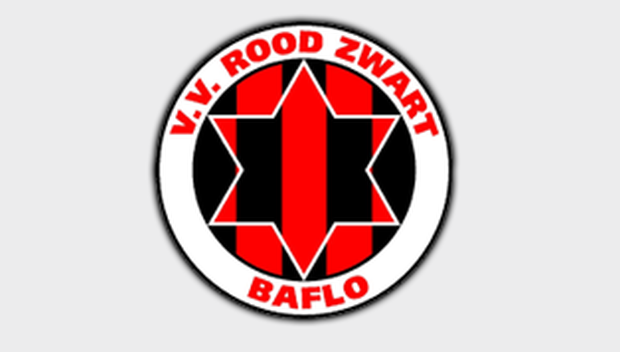 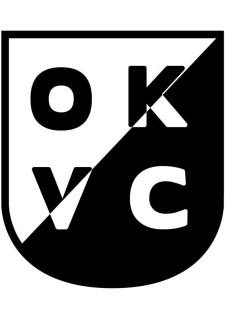 